 Приложение № 1К Порядку (п.3)П А С П О Р Т                                                                                                 воинского захоронения Российская  Федерация,                      61:21:0110701:311,                                   61-598(страна, кадастровый номер земельного участка или иной государственной учетный номер (при наличии), адрес(при наличии) или местоположение)Место и дата захоронения 20м на северо-восток  от ул. Пудовкина ,1 , х. Петрополье ,Большекирсановское с/ п Матвеево- Курганский район Ростовская область , 1941-1943 год____                                                                          (место, дата захоронения(создания);если на кладбище или в могиле погребены останки воинов в порядке перезахоронения, то указывается, откуда и когда они перезахоронены)Вид захороненияОбелиск «Земляку Пудовкину,  1941-1945г.г___________________________ (вид захоронения; период истории России, к которому относится захоронение; если захоронением является воинское кладбище или воинский участок кладбища, то указывается количество находящихся на нем братских и индивидуальных могил)Размеры захоронения и его состояниеРазмеры захоронения 2,1м   х 2,3м . Состояние захоронения «удовлетворительное »(ширина и длина кладбища, воинского участка кладбища или отдельных могил, наличие и тип ограждения, состояние захоронения(хорошее, удовлетворительное, аварийное)Краткое описание памятника (надгробия), захоронения      В центре тумба из бетона размерами 2 х1,5,1,5м На лицевой части плита из черного гранита с надписью «Вечная память героям павшим в Великой Отечественной войне 1941-1945г.г В верху на тумбе мемориальная плита с именами погибших . С лева и справа от тумбы расположены одиночные могилы с именами погибших в Великой Отечественной Войне .                                                                                                                                                                       (краткое описание, размеры, материал, из которого он изготовлен, дата установки, фамилия и инициалы автора, техническое состояние памятника, также сообщается о наличии мемориального сооружения, содержащего «Вечный огонь» или «Огонь памяти», другие сведения)Количество захороненных(общее количество захороненных, в том числе (при наличии данных) отдельно военнослужащих ,партизан, участников движения сопротивления, военнопленных, воинов-интернационалистов)Сведения о захороненных(вносятся достоверно установленные сведения о каждом из захороненых; если эти сведения имеются более чем на 10 захороненных, то на них составляется список захороненных (в том числе в электронной форме), который прилагается к паспорту в качестве вкладыша, в графе 4 делается запись: «Согласно прилагаемому списку»)Сведения об организациях, осуществляющих шефство над  воинским  захоронением (оказывающих помощь в его благоустройстве и содержании)__МБОУ Кульбаковская сош__Фотоснимок  захоронения (или его основной части с памятником (надгробием), сделанный в летнее время года.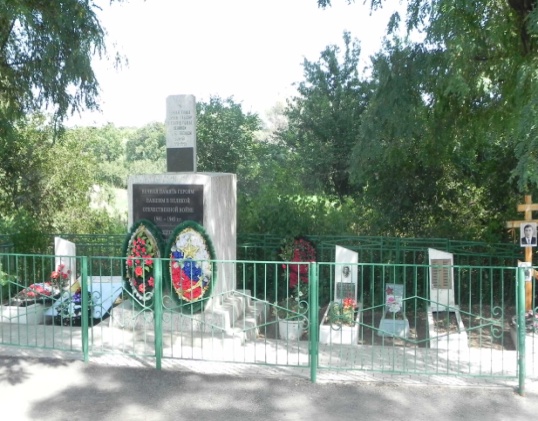   9.Схема ( координаты, в том числе ГЛОНАСС (GPS) расположения захоронения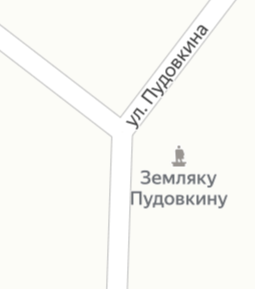 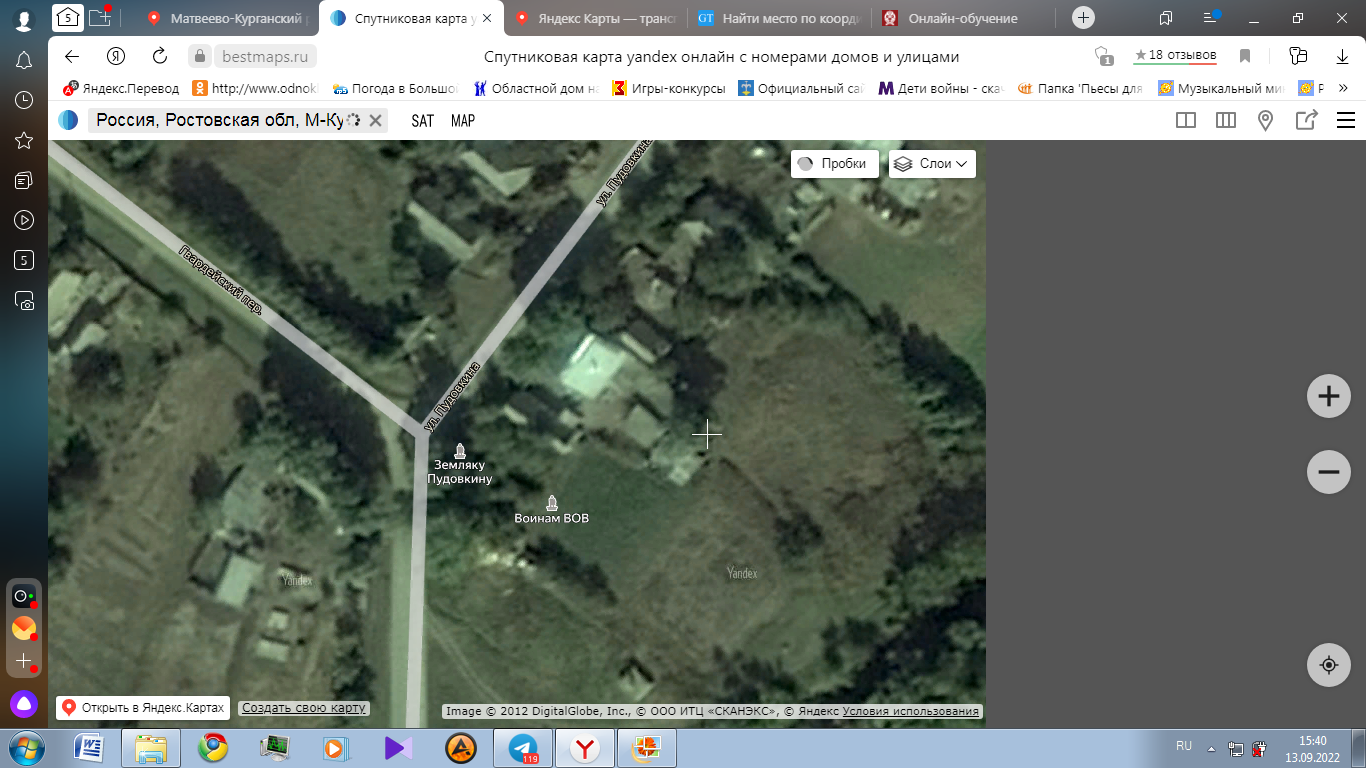   Координаты (ГЛОНАСС) места расположения захоронения : 47.700571   38.913951 (наносится схема расположения ,ориентированная с юга на север относительно объектов местности ,с указанием подъездных путей к захоронению)10.  Дополнительная информация о захоронении__________________________________________________________________________11.Подписи заинтересованных  должностных лиц          Представитель органа местного самоуправления, дипломатического представительства, (консульского учреждения) Российской Федерации, поставившего воинское захоронение на учет                                                                                                          Глава Администрации                                                                                             Большекирсановского сельского поселения                                                    Е.Штыб__________________________________________________________________________(должность , подпись, инициал имени, фамилия)М.П.«___»_____________2023г.         Представитель Министерства  обороны Российской Федерации (военного комиссариата, представительства Министерства обороны Российской Федерации (по организации и ведению военно-мемориальной работы за рубежом)Военный комиссарМатвеево-Курганского и Куйбышевского районов Ростовской области                                                 В.Степин__________________________________________________________________________(должность , подпись, инициал имени, фамилия)М.П.«___»_____________2023г.Приложение № 4                                                                                                                                                                                            к Порядку (п.4)Список захороненных ,погибших при защите Отечества (воинское захоронение 61-598          Представитель органа местного самоуправления, дипломатического представительства, (консульского учреждения) Российской Федерации, поставившего воинское захоронение на учет                                                                                                          Глава Администрации                                                                                             Большекирсановского сельского поселения                                                    Е.Штыб__________________________________________________________________________(должность , подпись, инициал имени, фамилия)М.П.«___»_____________2023г.         Представитель Министерства  обороны Российской Федерации (военного комиссариата, представительства Министерства обороны Российской Федерации (по организации и ведению военно-мемориальной работы за рубежом)Военный комиссарМатвеево-Курганского и Куйбышевского районов Ростовской области                                                 В.Степин__________________________________________________________________________(должность , подпись, инициал имени, фамилия)М.П.«___»_____________2023г.ВсегоВ том числеВ том числеВсегоизвестныхнеизвестных 384384 0№ п/пДолжность , подразделение/воинская частьВоинское званиеФамилия имя ,отчество (при наличии).Дата рожденияДата гибели (смерти )Место захоронения  на кладбище, участке кладбищаОткуда перезахороненСогласно прилагаемому списку№ п/пДолжность , подразделение/воинская частьВоинское званиеФамилия имя ,отчество (при наличии).Дата рожденияДата гибели (смерти )Место захоронения  на кладбище, участке кладбищаОткуда перезахоронен1рядовой Абакумов Афанасий Иванович17.08.19432рядовойАбдуллаев Исаак Измайлович00.08.19433красноармеецАблямитов Исса192219.08.19434сержантАвдеев Петр Прокопьевич24.08.19435рядовойАвдеенко    Николай Артемович6рядовойАверьянов       Михаил Петрович192100.10.19417красноармеецАвилов Николай Сафронович192518.08.19438рядовойАгарков     Георгий Егорович9рядовойАгафонов     Павел Кузьмич10сержантАйрапетов Сурен Гянджумович190217.07.194311рядовойАкалькин     Василий  Исаевич12рядовойАкбердиев    Рахим189318.08.194313рядовойАкимов      Федор Петрович14рядовойАкулин    Николай Петрович25.07.194315красноармеецАлабас Исмайлов Б.190617.12.194116рядовойАлександров Трифон Кузьмич190418.08.194317ст. сержантАлексеев     Николай  Васильевич18ст. сержантАлимов     Алексей Тихонович19мл. лейтенантАлимпиев      Виктор Николаевич20ст. сержантАмиров Г амид  Мамед  Алиог21рядовойАндрианов Иван Иванович190817.07.194322рядовойАндронов   Григорий  Степанович191520.02.194323рядовойАнербаев   Абсатар20.07.194324лейтенантАнтипин Анатолий Михайлович192319.08.194325рядовойАриф    Шакир21.07.194326рядовойАртемов григорий Тихонович191520.02.194327рядовойАрхипов Иван Яковлевич191602.03.194328рядовойАрьянов Николай Кузьмич29сержантАтфлуев Айда30рядовойАфанасьев Павел Федорович192317.07.194331рядовойАхмеджайхов Джура Ахметович32красноармеецАхтырский Илья Гаврилович191119.08.194333рядовойБабкин    Леонид    Александрович191200.00.194334красноармеецБадаев Федор Никифорович192218.08.194335капитанБайбаков     Александр Иванович191519.08.194336ст. сержантБайдачный    Петр Тимофеевич192119.08.194337красноармеецБалоян Сироган Арутюнович38рядовойБалышев Иван Петович39мл. сержантБаранов   Николай Иванович40сержантБарах  Элькум Маркович191018.08.194341рядовойБасалаев    Иван Филиппович42рядовойБасангов Ангрик Джангаевич 190510.08.194343рядовойБасов   Николай Васильевич44красноармеецБегимбетов Шару Георгиевич190445рядовойБезлин Михаил Ефимович00.08.194346сержантБезуглов Николай Афанасьевич190719.08.194347сержантБелозерцев Иван Егорович189619.07.194348красноармеецБелошапкин Иан Матвеевич192418.08.194349ст. сержантБеляков    Василий Алексеевич19.08.194350мл.лейтенантБерезин Петр Николаевич192319.08.194351рядовойБеседин Алексей  Васильевич52ст. сержантБикмоев    Минавалк53рядовойБобров Иван Андреевич192419.08.194354рядовойБогатырев       Магомед192319.08.194355мл. лейтенантБойко Василий Васильевич56рядовойБольшаков Иван Степанович57рядовойБондаренко Николай Иванович58красноармеецБондарчук Никифор Якимович192217.12.194159ст. сержантБорисовский Павел Тимофеевич190519.07.194360рядовойБрижалин   Василий Степанович190217.07.194361рядовойБровкин Петр Илларионович18.07.194362рядовойБрюхов Максим Петрович190619.08.194363ст.сержантБуров Петр Васильевич16.08.194364мл. лейтенантБыканов Иван Никитьевич 20.08.194365старшина Вавилов Константин Михайлович66красноармеецВасильев Афанасий Гаврилович190719.08.194367рядовойВахрушев Константин Иванович191720.02.194368рядовойВахтин Ефим Петрович189700.00.194169рядовойВиноградов Михаил Трофимович18.08.194370мл.лейтенантВишкин Петр Сергеевич 192319.07.194371сержантВолковский Николай Павлович192219.08.194372рядовойВоловиков Иван Петрович73ефрейторВоробьевский Михаил Максимович74рядовойВоскобойник  Архип Николаевич00.08.194375рядовойГавриленко Серафим Иосифович76Гаврюшкин Михаил Яковлевич18.08.194377рядовойГайбарян  Амбарцум Григорьевич18.08.194378рядовойГайдученко    Сергей Петрович79красноармеецГанкхин Сергей Иванович192318.08.194380рядовойГасанов Бадретдин Маюлидович81мл.лейтенантГерасимов Николай Иванович192219.08.194382рядовойГерасимов Степан  Дмитриевич00.08.194383рядовойГладский   Кирилл Павлович18.08.194384рядовойГодицкий Иван Степанович192419.08.194385рядовойГодицкий Степан Абрамович86лейтенантГолозурда Николай Алексеевич87мл. сержантГончаров Дмитрий Георгиевич88рядовойГопсин Иван Моисеевич89рядовойГорбов Федор Михайлович90красноармеецГоробец   Абрам Дмитриевич190619.08.194391красноармеецГражданкин Иван Семенович18.08.194392рядовойГрибов Григорий  Платонович00.08.194393сержантГригорьев  Иван Степанович94рядовойГригорьев  Иван Тимофеевич95ст. сержантГригорьев Виктор Сергеевич00.08.194396красноармеецГризлов  Иван Афанасьевич192419.08.194397красноармеецГриценко Николай Григорьевич192218.08.194398рядовойГрошилин Сергей Ефимович99рядовойГрудеев Илья Карпович190419.08.1943100мл. лейтейнантГудков  Леонид Константинович191400.08.1943101рядовойГуренко Василий Сергеевич102сержантГуртовенко Трифон Филиппович103рядовойГусаков Степан Федотович18.08.1943104красноармеецДадабаев Кадербег192219.08.1943105рядовойДатулиян Вазген  Вентогонович00.08.1943106рядовойДемченко Михаил Федорович189819.08.1943107сержантДеркунский Иван Федорович19.08.1943108рядовойДзарян Хачик Малконович19.08.1943109лейтенантДмитриенко Василий Михайлович19.08.1943110рядовойДобриков Иван Лаврентьевич00.08.1943111рядовойДобровольский Борис Иванович19.08.1943112лейтенантДойников Василий Федорович192400.08.1943113рядовойДолин Григорий Акимович190818.08.1943114рядовойДолухамбетов Шаймордон Гусманович191001.03.1943115рядовойДомаров    Даванакуль19.08.1943116ефрейторДробин Николай Тимофеевич00.00.1943117лейтенантДубинин Иосиф Степанович192228.02.1943118сержантДурнябкин Иван Акимович192519.08.1943119Мл. лейтенантДухин Михаил Миронович192018.07.1943120рядовойЕпифанов Иван Тимофеевич191401.03.1943121лейтенантЕрмак Степан  Степанович192000.08.1943122рядовойЕрмаков Александ Семенович00.08.1943123ст. сержантЕфименко Александр Кириллович00.08.1943124рядовойЕфремов Федор Федорович00.08.1943125мл. сержантЖарский Василий Федорович192219.02.1943126рядовойЖерновой Василий Михайлович14.08.1943127рядовойЗавьялов Иван Иванович191620.02.1943128ефрейторЗагнойко Николай Карпович14.08.1943129рядовойЗападня Иван Иванович19.08.1943130ком.стр.отд.Запотоцкий Василий Харитонович19.08.1943131сержантЗахаров Дмитрий Тарасович192319.08.1943132рядовойЗахаров Кузьма Иванович19.08.1943133рядовойЗацепин Константин  Кузьмич19.08.1943134рядовойЗвягин Алексей Иванович192221.02.1943135рядовойЗимовец Степан Николаевич192419.08.1943136рядовойЗорин Алексей  Иванович19.08.1943137красноармеецЗубарев Максим Петрович190519.08.1943138рядовойЗубец  Александр Андрианович19.08.1943139красноармеецИванинко Константин Иванович190418.08.1943140рядовойИванисов Тимофей Андреевич190019.08.1943141лейтенантИванов Василий Степанович00.08.1943142ефрейторИванов Илья Кузьмич190118.08.1943143лейтенантИванов Михаил Федорович00.08.1943144красноармеецИгнатов Василий Иванович190618.08.1943145красноармеецИголкин Василий Михайлович192519.08.1943146Изускин Николай Федорович19.08.1943147рядовойИзятуллин Сабир22.03.1943148сержантИльченко Федор Ефремович190819.08.1943149сержантИсмайлов Набис Джабраилович19.08.1943150рядовойИсматов Исмаил19.08.1943151красноармеецКабанов Владимир Алексеевич191619.08.1943152сержантКалашников Игнат Павлович00.08.1943153сержантКалашников Леонид Евсегнеевич191519.08.1943154рядовойКалиниченко Афанасий Борисович190818.07.1943155сержантКапустин  Алексей Федорович00.08.1943156рядовойКарабадзе Виктор Григорьевич17.07.1943157рядовой Караев Тынши00.08.1943158лейтенантКачуков Никифор Иванович190819.07.1943159ст.сержантКащенко Иван Сергеевич19.08.1943160рядовойКикоть Паликарп Федорович19.08.1943161старшинаКиреев Ульян Павлович189619.08.1943162красноармеецКирилов Александр Федорович191819.08.1943163красноармеецКириченко Спиридон Иванович192519.08.1943164рядовойКисилев Михаил Михайлович20.02.1943164рядовойКлеиман Аким Максимович189719.08.1943166сержантКлятский Данил Логович19.08.1943167сержантКовалев Василий Антонович19.08.1943168рядовойКозлов Николай Никифорович17.07.1943169рядовойКозлов Сергей Тихонович189621.07.1943170рядовойКолесников Лазарь Антонович19.07.1943171мл.сержантКолесников Михаил Федорович190619.08.1943172рядовойКоломийцев Александр  Максимович00.08.1943173сержантКолпанищенко Иван Степанович19.08.1943174красноармеецКондратенко Василий Филиппович189719.08.1943175ст.сержантКоновалов Иван Григорьевич192418.08.1943176лейтенантКорзиков Яков Иванович190417.07.1943177сержантКорнев Геннадий Петрович17.07.1943178мл.сержантКорнеев Григорий Васильевич17.07.1943179рядовойКорнушин Дмитрий Константинович00.08.1943180старшинаКоролев Яков Сергеевич17.07.1943181рядовойКорошков Алексей Васильевич192300.08.1943182красноармеецКотляров Яков Петрович 192617.08.1943183лейтенантКравцов Михаил Петрович17.07.1943184ст.сержантКрасавин Федор Иванович191319.08.1943185капитанКротов /Крот/ Степан Борисович192019.08.1943186рядовойКрючков Дмитрий Яковлевич17.07.1943187Кузнецов Николай Карпович192519.08.1943188рядовойКуличенко Николай Иванович17.07.1943189рядовойКурамбаев Базарбай00.08.1943190красноармеецКурилов Илья Михайлович191026.12.1941191ст.сержантКурин Константин Георгиевич17.07.1943192мл.сержантКуроедов Александр Сергеевич191219.08.1943193рядовойКухарев Василий Михайлович00.08.1943194рядовойКучеров Василий Александрович17.07.1943194лейтенантКучеров Никифор Иванович19.07.1943196рядовойЛаврик Владимир Кириллович19.08.1943197красноармеецЛавриненко Даниил Федорович190819.08.1943198мл.сержантЛарькин Виктор Дмитриеич192214.08.1943199старшинаЛебедев Александр Сергеевич00.08.1943200рядовойЛевин Иван Ильич19.08.1943201сержантЛевченко Дмитрий Михайлович00.08.1943202рядовойЛегчилов Михаил Яковлевич191820.02.1943203лейтенантЛекомцев Вениамин Иванович192218.11.1941204рядовойЛеонтьев Алексей Александрович191921.02.1943205красноармеецЛеунов Иван Григорьевич192519.08.1943206красноармеецЛещенко Дмитрий Иванович192419.08.1943207рядовойЛившиц Исаак Шульмович190317.07.1943208рядовойЛомовцев Виктор Павлович191818.08.1943209рядовойЛочков Павел Дмитриевич00.08.1943210рядовойЛущиков Иван Николаевич189618.08.1943211красноармеецЛыков Павел Дмитриевич189517.07.1943212рядовойЛысаков Михаил Петрович18.08.1943213красноармеецЛюбимов Михаил Иванович191820.08.1943214гв.рядовой Любимцев Михаил Иванович191820.08.1943215рядовой Лякин Владимир Николаевич192519.08.1943216рядовойМайкоглуян Захар Михайлович19.08.1943217рядовойМакаров Кузьма Иванович19.08.1943218сержантМалеев Иван Емельянович 19.08.1943219рядовойМаринченко Александр Тимофеевич19.08.1943220рядовойМарченко Алексей Ильич00.08.1943221красноармеецМарченко Трофим Григорьевич190426.12.1941222рядовойМатвеев Георгий Матвеевич00.08.1943223сержантМахиня Павел Васильевич19.08.1943224рядовойМеньков Александр Потапович 190019.08.1943225красноармеецМирзаев Марза К.190617.12.1941226рядовойМирошников Петр Иванович19.08.1943227мл.сержантМирошников Федор Иванович189817.07.1943228рядовойМишустин Петр Иванович19.08.1943229ст.сержантМухин Константин Яковлевич190818.08.1943230рядовойМягков Евгений Васильевич19.08.1943231рядовойНазаров Ханали Хейдарович00.08.1943232сержантНазимов Николай Иванович00.08.1943233рядовойНариманов Гамбар Нариман оглы00.08.1943234рядовойНаркулов Еркаш191821.02.1943235красноармеецНемченко Иван Филиппович192518.08.1943236мл.сержантНикитенко Дмитрий Сергеевич192222.02.1943237рядовойНикитин Сергей Тимоыфеевич22.02.1943238рядовойНиконов Евгений Алексеевич22.02.1943239сержантНикулин Павел Николаевич22.02.1943240Ничик Иван Павлович00.08.1943241лейтенантНовиков Максим Семенович 22.02.1943242рядовойНогинов Николай Иванович22.02.1943243ст.лейтенантНосуленко Петр Николаевич192319.08.1943244красноармеецНуриев Гадзир Гафр190717.12.1941245гв. рядовойНуриев Мирза22.02.1943246красноармеецОганесянц Сергей Мартынович192318.08.1943247рядовойОрешкин Петр Яковлевич18.08.1943248рядовойОсипенко Прохор Иванович00.08.1943249мл. лейтенантОсипов Александр Дмитриевич18.08.1943250рядовойОсташов Алексей Никифорович192301.03.1943251рядовойОхотский Николай Матвеевич00.08.1943252рядовойПадий Алексей Иванович190817.07.1943253сержантПанамарев Филипп Федорович189919.08.1943254рядовойПатренкин Алексей Павлович255красноармеецПачивов Нурм. Ша.190717.12.1941256сержантПедан Алексей Михайлович00.08.1943257мл.лейтенантПеранидзе Давид00.08.1943258красноармеецПереварюха Иван Архипович190226.12.1941259рядовойПереверзов Яков Антонович00.08.1943260рядовойПерепуст Михаил Николаевич192019.08.1943261мл.сержантПетров Петр Иванович192119.08.1943262сержантПетрунько Андрей Григорьевич00.08.1943263красноармеецПлатов Комид Тагир17.12.1941264рядовойПоляков Александр Григорьевич00.08.1943265сержантПономарев Иван Андреянович19.11.1941266сержантПономарев Филипп Федотович00.08.1943267ст.сержантПресняков Алексей  Иванович192417.07.1943268красноармеецПриходько Алексей Филиппович191428.08.1943269рядовойПрохоров Семен  Федорович00.08.1943270рядовойПроценко Василий Георгиевич00.08.1943271сержантПудовкин Павел Григорьевич272старшинаПушкарев Степан  Демидович00.08.1943273сержантРазгоняев Василий Антонович191218.08.1943274ст.сержантРазиков Матвей Сергеевич190800.08.1943275ст.сержантРазумовский Иван Васильевич00.08.1943276рядовойРамишвили Николай Ануфриевич00.08.1943277рядовойРасторгуев Сергей Егорович191621.02.1943278сержантРоманченко Иван Антонович192519.08.1943279мл. лейтенантРоманченко Федор Петрович191218.08.1943280рядовойРубан Илья Савельевич00.08.1943281рядовойРуденко Петр Ефимович00.08.1943282красноармеецРудченко Петр Ефимович189719.08.1943283красноармеецРустамов Юнус192019.08.1943284сержантРыбальченко Алексей Кириллович00.08.1943285рядовойРыбников Александр Николаевич17.06.1943286красноармеецРыжков Алексей Михайлович192619.08.1943287лейтенантРябов Владимир Николаевич192419.08.1943288Савищев Иван Михайлович 00.08.1943289рядовойСавченко Виктор Федорович192420.08.1943290ефрейтор Савченко Семен Савельевич00.08.1943291старшинаСалик Петр Пантилеймонович00.08.1943292рядовойСамихараун Давид Касметович00.08.1943293красноармеец Самотаев Иван Денисович00.08.1943294старшинаСапрыкин Иван Яковлевич00.08.1943295рядовойСапрыненко Иван Фадеевич 00.08.1943296рядовойСарынчанов Кемал00.08.1943297рядовойСафронов Владимир Васильевич1916298красноармеецСванкуцуй Нарагамыс190219.08.1943299рядовойСвириденкко Георгий Алексеевич190219.08.1943300рядовойСдесько Феофан Филиппович00.08.1943301рядовойСедоусов Алексей К.00.08.1943302рядовойСеин Алексей Андреевич00.08.1943303красноармеецСеменов Аким Михайлович190918.08.1943304сержантСеменов Николай Максимович190717.07.1943305мл.сержантСентемов Иван Иванович22.02.1943306рядовойСидоров Александр Платонович00.08.1943307рядовойСимонян Симон Бедросович00.08.1943308рядовойСкопинцев Павел Васильевич00.08.1943309сержантСлезкин Вениамин Андреевич 00.08.1943310красноармеецСлободенюк Иван Михайлович192217.12.1941311красноармеецСобеля Петр Харитонович192419.08.1943312рядовойСоболев Василий Александрович00.08.1943313рядовойСоленов Андрей Алексеевич00.08.1943314мл.лейтенантСолодилов Николай Никадрович00.08.1943315рядовойСолодков Александр Иванович191720.02.1943316рядовойСоселия Давид Георгиевич00.08.1943317рядовойСотников Николай Андреевич 00.08.1943318красноармеецСтарунов Харлампий Ефимович189419.08.1943319капитанСтарцев Аркадий Дмитриевич189919.08.1943320красноармеецСтепаненко Яков Георгиевич191719.08.1943321красноармеецСтепанов Григорий Ефимович192019.08.1943322ст.лейтенантСтепанов Семен Семенович192019.08.1943323рядовойСтепанов Федор Николаевич 00.08.1943324сержантСтепанов Юрий Николаевич192318.08.1943325красноармеецСтрельников Емельян Дмитриевич191119.08.1943326рядовойСудадзе Сардион Иванович00.08.1943327ст.сержант Судаков Данил Акимович191119.08.1943328ефрейторСурменов Жумагазы190819.08.1943329рядовойСухорада Иван Денисович00.08.1943330рядовойТашматов Джамал00.08.1943331рядовойТихонов Иван Тимофеевич01.03.1943332рядовойТрифонов Василий Андреевич01.03.1943333рядовойТукутаев Турбай00.08.1943334красноармеецТурчанов Иван Лаврентьевич190918.08.1943335рядовойТюленев Павел Андреевич192319.08.1943336красноармеецТяглов Михаил Иванович190119.08.1943337ст.сержантУшаков Георгий Михайлович191419.08.1943338красноармеецФельдман Наум Алексеевич190119.08.1943339рядовойФилатов Алексей Алексеевич00.08.1943340сержантФилонов Андрей Васильевич190418.08.1943341красноармеецФиль Алексей Миронович191319.08.1943342мл. лейтенантФролов Изосим Павлович191520.02.1943343рядовойХайватов Илья Алиевич00.08.1943344рядовойХализов Яков Михайлович00.08.1943345сержантХарченко Серей Карпович190819.08.1943346рядовойХачкиян Миачаган Георгиевич21.02.1943347рядовойХашафян Магардыч Тарасович00.08.1943348рядовойХитров Виктор Семенович191520.02.1943349красноармеецХолматов Хакино191419.08.1943350рядовойХорсеев Семен Семенович19.08.1943351рядовойХохряков Иван Андреевич191221.02.1943352красноармеецЦедеев Борис189420.08.1943353красноармеецЦипцедзе Мелы Владимирович190617.12.1941354рядовойЦокол Петр Пантилеймонович355рядовойЦохоров Башир Эрмутович19.08.1943356рядовойЧайанов Мандим Чайанович189718.08.1943357рядовойЧайка Николай Васильевич00.08.1943358рядовойЧайников Ананий Григорьевич00.08.1943359рядовойЧалый Сверид Потапович00.08.1943360рядовойЧаплинский Михаил Иванович00.08.1943361мл.лейтенантЧашечкин Иван Михайлович00.08.1943362ст.сержантЧепурной Дмитрий Иосифович00.08.1943363мл.сержантЧередниченко Иван Алексеевич192619.08.1943364рядовойЧерентаев Дмитрий Акимович00.08.1943365красноармеецЧерепанов Алексей Васильевич192019.08.1943366сержантЧистяков Иван Кузьмич191819.08.1943367мл.сержантЧудаков Николай Вячеславович17.06.1943368красноармеецШакая Улико Хочажулович192319.08.1943369рядовой Шамахов Василий Васильевич191620.02.1943370рядовойШаров Константин  Яковлевч00.08.1943371сержантШвыдкий Ефим Лазоревич189719.08.1943372красноармеецШевырев Дмитрий Семенович192418.08.1943373рядовойШемякин Семен Петрович191420.02.1943374рядовойШималин Павел191321.02.1943375рядовойШихабудинов Низам00.08.1943376красноармеецШкарин Петр Трофимович190518.08.1943377рядовойШурлов Михаил Андреевич00.08.1943378рядовойЩербаков Федор Сергеевич00.08.1943379рядовойЭлерджия Акарди Сидорович00.08.1943380ст.сержантЮдин Николай Дмитриевич00.08.1943381рядовойЮношев Трофим Петрович00.08.1943382ст.сержантЮрейман Ернает Рабертович00.08.1943383рядовойЯнгиров Зобах Салманович192420.02.1943384рядовойЯркин Николай Александрович00.08.1943